                       NÁBYTEK – KLOR – INTERIER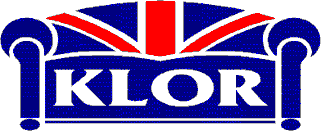                                                 George KLOR s.r.o.     www.klor.cz			                                           Smlouva č. Z031-2020				______________________________________________________________________________													Věc: Dodávka zboží: 150 ks židlí.						                                   25.05.2020Dodavatel:George KLOR sroDoudleby 22 370 07 ČESKÉ BUDĚJOVICEIČO: 26113899  DIČ: CZ 26113899,   email: klor@klor.cz  tl. 724 100 652 (jednatel: Jiří KLOR)ČÍSLO ÚČTU DODAVATELE: 35-7818890267/0100  KB České BudějoviceOdběratel: KONZERVATOŘ České BudějoviceKanovnická 391370 01 ČESKÉ BUDĚJOVICEIČ.60 075 902 DIČ.CZ 60 075 902,  email: reditel@konzervatorcb.cz pan Mgr. Petr RiesČÍSLO ÚČTU ODBĚRATELE: 261075465/300  Zboží:  Židle DORA-X     Barva dřeva M232 Cognac,   Barva látky : červená.   Kusů 150Cena za 1 kus: 3.270,- bez DPHCena za 150 ks včetně DPH: 593.505,- Kč.Doprava a stěhování: zdarmaPlnění bude uskutečněno ve dvou dodávkách:80 kusů  fakturace 316.536,-70 kusů  fakturace  276.969,-CELKEM:                           593.505,- Celkový Termín realizace: do 10 týdnů.            ____________________________                                                  _____________________________                       Podpis dodavatele							Podpis odběratele  